Publicado en  el 19/09/2016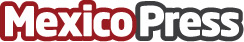 Resultados positivos en los Juegos Paralímpicos para MéxicoLa delegación mexicana que participo en los Juegos Paralímpicos de Río de Janeiro obtuvo resultados positivos, teniendo un total de 15 medallas entre los participantes, teniendo una participación aceptable entre los deportistas, que término su participación el 18 de septiembreDatos de contacto:Nota de prensa publicada en: https://www.mexicopress.com.mx/resultados-positivos-en-los-juegos Categorías: Otros deportes http://www.mexicopress.com.mx